Рабочая группа поДоговору о патентной кооперации (PCT)Девятая сессия Женева, 17-20 мая 2016 г.ЦелевАЯ группА по минимуму документации PCT:  отчет о ходе осуществления проекта Документ подготовлен Европейским патентным ведомствомРЕЗЮМЕВ настоящем документе представлена информация о Целевой группе по минимуму документации PCT (ниже именуемой «целевая группа») и кратко освещаются меры, принятые в отношении возобновления ее работы за период после завершения последней сессии Заседания международных органов, проходившей в Сантьяго, Чили, 20-22 января 2016 г.СПРАВОЧНАЯ ИНФОРМАЦИЯВ 2005 г.  Заседание международных органов постановило учредить целевую группу для всестороннего рассмотрения под руководством  Европейского патентного ведомства (ЕПВ) вопроса о минимуме документации РСТ.  Целевой группе было поручено рассмотреть вопросы, касающиеся как патентной документации, так и непатентной литературы, включая базы данных по традиционным знаниям (см. пункты 9-12 и 18 документа PCT/MIA/11/14).  Однако из-за отсутствия консенсуса по ряду вопросов процесс застопорился (см. документ PCT/MIA/13/5).  В 2012 г. Заседание международных органов приняло решение создать целевую группу для расширения и обновления сегмента минимума документации РСТ, касающегося патентной литературы (см. пункты 79-81 документа PCT/MIA/19/14 и циркулярное письмо C. PCT 1359 от 28 сентября 2012 г.).  С этого времени Целевая группа по минимуму документации РСТ функционирует с использованием специального электронного форума (далее – «вики») при содействии Международного бюро. Однако этот процесс был приостановлен до завершения работы по установлению стандартов документации об известном уровне техники, которая ведется по линии программы сотрудничества ИС5 (ведомств ИС Китая, Японии, Республики Корея и Соединенных Штатов Америка и Европейского патентного ведомства) (см. документ РСТ/MIA/21/12).В 2015 г. после публикации «ведомственных досье» по линии программы сотрудничества ИС5 Заседание международных органов приняло решение о возобновлении работы целевой группы с выполнением Международным бюро функций руководителя целевой группы до назначения вместо него одного из международных поисковых органов (МПО) (см. пункты 62–65 и 73 документа PCT/MIA/22/22).  В 2015 г. особых результатов достигнуто не было.На сессии Заседания международных органов в январе 2016 г. вновь был достигнут консенсус в отношении возобновления работы Целевой группе по минимуму документации PCT. При этом Международное бюро указало, что ему не хватает опыта и знаний в этой области, и предложило заменить его одним из МПО.  Заседание международных органов предложило целевой группе возобновить свою работу на основе документа PCT/MIA/23/5 (см. пункт 63 документа PCT/MIA/23/14), и вновь приступить к обсуждению вопроса о дополнительном включении в минимум документации РСТ ряда баз данных, в том числе базы данных по традиционным знаниям, как это указано в документе PCT/MIA/12/6 (см. пункт 85(а) документа РСТ/MIA/23/14).На сессии в Сантьяго Заседание международных органов также предложило Индийскому патентному ведомству представить целевой группе детальный рабочий документ, включающий пересмотренный проект соглашения о доступе и содержащий изложение его предложений относительно включения Индийской цифровой библиотеки традиционных знаний (ЦБТЗ) в минимум документации PCT, учитывая предыдущие обсуждения на сессиях Заседания и в рамках целевой группы и МКГР, а также обсуждение, проходившее на данной сессии Заседания.  Кроме того, Заседание международных органов предложило Международному бюро провести в предстоящие месяцы совместную работу с Индийским патентным ведомством для обеспечения прогресса в решении данного вопроса, используя в необходимых случаях механизмы неофициальных консультаций и письменных контактов, например циркулярные письма PCT, для обеспечения надлежащей подготовки обсуждения упомянутого вопроса на следующей сессии Заседания в 2017 г. (см. подпункты (b) и (c) пункта 85 документа PCT/MIA/23/14).В феврале 2016 г. ЕПВ дало положительный ответ на предложение Международного бюро и согласилось (еще раз) возглавить  Целевую группу по минимуму документации PCT на основе мандата, сформулированного Заседанием международных органов.  Ниже в общих чертах представлены предложения ЕПВ по работе целевой группы. ОЦЕНКА И ЦЕЛИВо-первых, целевой группе нужно будет должным образом оценить объем существующего минимума документации PCT.  Данные, включенные в Справочник ВОИС по информации и документации в области промышленной собственности, не обновлялись с ноября 2001 г.  За истекший период не только устарели списки публикаций представленных ведомств, но и в перечень, приведенный в правиле 34.1(c)(ii), были дополнительно включены две новые подборки документов (Республики Корея и Китайской Народной Республики), а другие государства, возможно, открыли доступ к своим фондам согласно правилу 34.1(c)(vi).Во-вторых, в соответствии с мандатом, сформулированным Заседанием международных органов, целевая группа должна будет:подготовить приемлемые для национальных ведомств рекомендации и проекты стандартов, позволяющие включать национальные фонды в состав минимума документации РСТ и дающие международным органам и поставщикам баз данных возможность своевременно, надежно и без затруднений загружать необходимую информацию; определить критерии, необходимые для того, чтобы тот или иной патентный фонд вошел в состав минимума документации РСТ, а также объем документации, которая предположительно должна быть включена в базы данных органов и по которой должен проводиться поиск, если эта документация существует на разных языках или имеются эквивалентные технические сведения, раскрытые в других патентных документах.  Особое внимание будет также уделяться критериям включения полезных моделей, которые являются важным элементом предшествующего уровня техники;     вынести рекомендации и предложить механизмы для обзора и поддержания сегмента непатентной литературы в минимуме документации PCT, принимая во внимание такие факторы как:реальный доступ к периодическим изданиям, в том числе их наличие в электронной форме;спектр технических областей, охватываемых периодическими изданиями;условия доступа к периодическим изданиям, включая стоимость и возможность текстового поиска;внести предложения в отношении четко определенные компонентов патентных данных, которые должны присутствовать во всех патентных фондах, относящихся к перечню минимума документации РСТ (например, библиографические данные, рефераты, полный текст, факсимильные изображения, классификационные данные), а также в отношении критериев качества и распространения, которым должны соответствовать такие данные  в целях расширения возможностей поиска и облегчения обмена данными между патентными ведомствами и коммерческими поставщиками баз данных;повысить доступность технической информации, содержащейся в патентных документах, с точки зрения технического и лингвистического охвата документации и возможности поиска сведений, представленных в этих источниках.  Это позволит дополнительно повысить качество международного поиска и расширить возможности доступа к патентной информации для третьих лиц;вынести рекомендации в отношении критериев включения основанных на традиционных знаниях источников информации в сегмент непатентной литературы в минимуме документации PCT и, в частности, сотрудничать с индийскими компетентными органами после повторного представления ими подробных предложений относительно включения базы данных ЦБТЗ в минимум документации PCT (см. пункт 85(b) документа PCT/MIA/23/14).МЕТОДОЛОГИЯ И СРОКИЦелевая группа будет обсуждать эти вопросы с использованием вики. Каждому международному органу предлагается назначить, если это еще не сделано, представителя (представителей), в том числе как минимум одного специалиста в области патентной документации. За регистрацию этих представителей отвечает Международное бюро как координатор вики.В мае ЕПВ рассчитывает опубликовать в вики документ высокого уровня, отразив в нем предлагаемую оценку и задачи, изложенные в пунктах 8 и 9 выше, а также годовой план работы целевой группы. После согласования этого документа ЕПВ подготовит ряд документов по темам для рассмотрения.  Рассмотрение будет проводиться в вики в несколько этапов во втором полугодии 2016 г. В качестве руководителя целевой группы ЕПВ ставит перед собой задачу добиться прогресса по всем темам для рассмотрения в соответствии с пунктами 8 и 9 выше и, по возможности, конкретных результатов уже в следующем году.  Отчет о ходе работы ЕПВ представит на следующей сессии Заседания международных органов в 2017 году.Рабочей группе предлагается принять к сведению содержание настоящего документа.[Конец документа]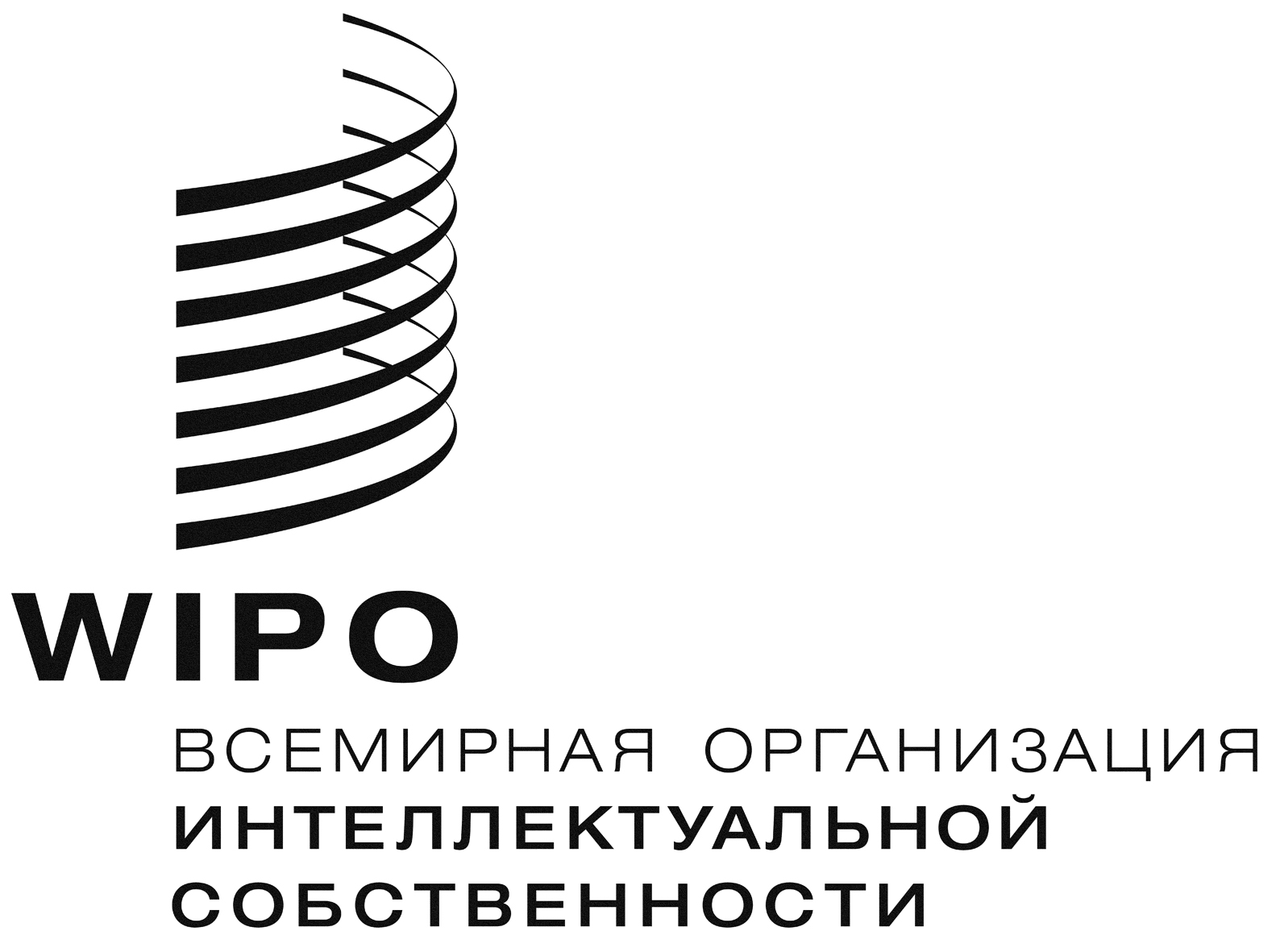 RPCT/WG/9/22    PCT/WG/9/22    PCT/WG/9/22    оригинал:  английскийоригинал:  английскийоригинал:  английскийДАТА: 13 АПРЕЛЯ 2016 Г.ДАТА: 13 АПРЕЛЯ 2016 Г.ДАТА: 13 АПРЕЛЯ 2016 Г.